Introduction (12 point, Left Justified, Bold font)The article length should not exceed 30 pages, including appendices and a bibliography. The content of the article should be written in New Time Roman font at 10 pt. The margins should be 2.5 cm, and the spacing between paragraphs should be 0 pt. before and 0 pt. after. Spacing before and after headings should be 6 pt. Line spacing in the text should be single paragraph spacing before and after 0 pt. The first paragraph after the title should be left justified, and the following paragraphs should be indented 1 cm on the first line. In the introduction section, the problem statement and justification of the research, the theoretical framework of the research and literature synthesis, the purpose of the research, and sub-problems should be included.The article length should not exceed 15 pages, excluding appendices and a bibliography. The content of the article should be written in New Time Roman font at 10 pt. The margins should be 2.5 cm, and the spacing between paragraphs should be 0 pt. before and 0 pt. after. Spacing before and after headings should be 6 pt. Line spacing in the text should be single paragraph spacing before and after 0 pt. The first paragraph after the title should be left justified, and the following paragraphs should be indented 1 cm on the first line. In the introduction section, the problem statement and justification of the research, the theoretical framework of the research and literature synthesis, the purpose of the research, and sub-problems should be included. First Level TitleThe first level title should be left justified, 12 pt. font size (6 pt. before and 6 pt. after), and the first letters of the words should be capitalized and bold.Example: Introduction, Method, Results, Discussion, Conclusion and Recommendations, References2nd Level Title The second-level heading should be justified to the left side, bold, 10 pt, with 6 pt. spacing before and after. The first letter of every word should be capitalized, and the rest should be in lowercase letter.Example: Purpose of the Research, Sub-Problems of the Research, Sampling, Data Collection Tools, Data Analysis, etc.3rd level title The third level subheading is left justified, italicized, 10 pt. font, 6 pt. spacing before and after, and the first word starts with a capital letter.Example: Hypothesis Method Texts should be written in New Time Roman font, and the spacing in subheadings should be 6 pt before and after. Line spacing in the text should be 6 pt before and after single paragraph spacing. The first paragraph after the title is left justified, and the following paragraphs are indented 1cm on the first line.In the methodology section, the type and design of the research should be explained, and subheadings such as population and sample/study group, data collection tools, data collection and analysis, and experimental procedure/implementation process should be included.In this section, it should be stated who the study group consists of and how it was selected, and if possible, demographic information about the participants should be presented in a table. Information about the characteristics, development, validity, and reliability of the data collection tool(s) used in the research should be given. The statistical techniques used in the analysis of the data, the purpose of their use, the significance levels used, and the stages of content analysis and thematic analysis should be detailed.Information about the ethics committee's approval of the research (name of the committee, date, and number) should be stated on the last page of the article and should also be explained in the method section.ResultsFindings should be written in New Time Roman font and 10 pt. Spacing in subheadings should be 6 pt before and after. Line spacing in the text should be 6 pt before and after single paragraph spacing. The first paragraph after the title is left justified, and the following paragraphs are indented 1 cm on the first line. Tables and figures to be included in the Results section should be presented as follows:TablesThe table should not exceed the page dimensions. The title and content of the table should be in New Time Roman font, 9 pt, with the first word in upper case and the rest in lower case. The font can be reduced if needed. For the text within the table, it should be in 9-point size and should be set without spaces before and after the lines. Initial letters should be capitalized in table titles. The examples given below can be used.Table 1. Demographic Distribution of Participants (Table title left justified, italicized and capitalized, 6 pt. spacing before and after)Information rows in the table and footnotes under the table;Table 2. Student Distribution by High School Typesa Other high schools: Maritime and Aviation high schools.When reporting results based on statistical techniques in the findings, abbreviations related to statistical test techniques should be italicized in the text and in the table (e.g., t, F, sd, r, p) and a period (such as 2.56; .05; .01) should be used instead of a comma when reporting decimal numerical results.Example 1: Analysis of variance results showed that there was a significant difference in participants' perceptions in terms of frequency of use [F (1-3) = 5.43, p < .05].Example 2: As a result of the independent samples t-test, no significant difference was found between the opinions of the participants in terms of gender [t (152) = .968, p > .05].Display of decimal numbers in a table;Table 3. Test Results*p < .05; **p < .01 (2 tailed)FiguresFigures should be centered on the page. The title and content of the figures should be in New Times Roman font, 10 pt, the first word should start with a capital letter and the others should continue with lower case letters. Figure 1. Title of the Image (Figure captions are centered, italicized and capitalized, 6 pt. spacing before and after)Discussion, Conclusion and RecommendationsThe findings and results obtained in the study should be discussed, interpreted and inferences should be made together with the results of national and international literature. This section can be given as "Discussion, Conclusion and Recommendations" or it can be given in two sections as "Discussion" and "Conclusion and Recommendations". Research recommendations should be based on the results and inferences obtained from the research and recommendations for future studies should be presented taking into account the limitations of the research.AcknowledgementsAt the end of the article text, information about the Disclosure, Ethics Committee Permission Statement, Informed Consent Statement, Conflict of Interest Statement, Researcher Contribution Statement, Support and Acknowledgment Statement (if any) regarding the publication should be given. If the scientific study was produced from a thesis or presented at a congress/symposium, this information should be stated here.Example 1: This study is based on the master's/doctoral thesis of the first/second/third author.Example 2: This study was presented as an abstract at the XXX Conference.Ethics Committee Permission Statement"Ethics Committee Permission" is required for all kinds of research conducted with qualitative or quantitative approaches that require data collection from participants using survey, interview, focus group study, observation, experiment, interview techniques. It should be specified in the study whether ethics committee permission and/or legal/private permission is required. In studies that require Ethics Committee permission, information about the permission (name of the committee, date and number) should be clearly stated. If Ethics Committee permission is not required, this should also be declared and a statement that the Ethical Principles of Scientific Research and Publication are complied with should be included. In case presentations and studies involving participants, a statement that the informed consent form has been signed should be included. Example 1: The Ethics Committee Approval of this study was approved by the decision of XXXXX University XXXXXXXX Ethics Committee (Date: XX/XX/20XX, Number: XXXX/XX). Informed voluntary consent statements of the participants in this study were obtained.Example 2: In this study, Ethics Committee Permission was not required due to XXXX, and the ethical principles of scientific research and publication were followed in the research processConflict of Interest StatementAuthors should declare whether they have any conflict of interest with any institution, organization or person(s) within the scope of the research. If not, it should also be indicated.Example 1. The authors declare that they have no conflict of interest.Authors Contribution StatementThe contributions of the authors should be acknowledged. Statement of Support and AcknowledgmentIf there is any institution, organization or person(s) supporting the research, this support should be indicated.Example 1. This research was supported by XXX institution with project number XXX.Example 2. Thank you for XXXX's contribution to this research. ReferencesThe bibliography section should be created starting from a new page. References should be arranged in accordance with the “Vancouver” style. References should be numbered in the order in which they appear in the text, in parentheses with a font size of 10, and before the period at the end of the sentence. Single line spacing should be used when writing references.If there are more than two cited articles and the reference numbers are consecutive, a (-) sign should be placed between the first and last digits (example: 3-6); Otherwise, it should be written with (,) between them.If the source will be cited in a sentence in the article, it should be stated in parentheses right after the author's name. Example: Greenblatt et al. (source number) in his study……...If there are six or fewer authors in the cited article, the names of all authors should be written; When there are seven or more authors, the names of the first six authors should be written, followed by "et al." in Turkish sources and "et al." in non-Turkish sources. should be used.All literatures mentioned in the text are in the "Resources" section; Any literature given in the sources should be given in the text.All literatures mentioned in the text are in the "Resources" section; Any literature given in the sources should be given in the text.In-text Citation: It should be preferred to use citation programs such as Endnote or Mendeley when writing references. The citation model should be adjusted by selecting Vancouver style in the program, and then, if necessary, adjustments should be made manually. All punctuation marks should be taken into consideration.If the source is an article; Author A (Surname initial), Author B, Author C, Author Ç, Author D, Author E. Article Name. Journal name (abbreviation, if any; abbreviations of journal names can be found either in Medline, CAplus Core Journal Coverage list or Pubmed Journals Database). Publication year; volume (issue): page numbers.Example: Sahin H, Taskin C, Eskin K. Comparison of Adenosine Deaminase and Catalase Levels of Teeth with Different Diagnoses in Smokers. Van Sag Bil. 2019;12(2):1-7.A section from the source book: Emmerson BT. Gout and renal disease. In: Massry SG, Glassock RJ (Editors). Textbook of Nephrology. 1st Edition, Baltimore: Williams and Wilkins, 1989: 756-760.If the source is a book: Author A, Author B, Author C, Author C, Author D, Author E et al. Book name. Number of editions, Place of publication: Publisher; Year of Publication: page numbers.Example: Özcan R. Heart Diseases. 1st Edition, Istanbul: Virtual Printing, 2003: 185-194.If the source is a thesis:Example: Polat C. General Health Survey: Reliability and Validity Study. Specialization Thesis, Ankara: Hacettepe University Faculty of Medicine, 1997: pages 20-38.If the source is an internet address: Non-commercial and official websites of governments, national and international scientific committees and organizations can be cited as a source by stating the access date.Example: Health Statistics Yearbook 2019, T.R. Ministry of Health, https://www.saglik.gov.tr/TR,84966/saglik-istatistikleri-yilligi-2019-yayinlanmistir.html (Access Date: 17.01.2022).Papers presented at the congress are not accepted as sources.Journal of Dental Faculty of Usak University, 20XX, X(X), XX-XXJournal of Dental Faculty of Usak University, 20XX, X(X), XX-XX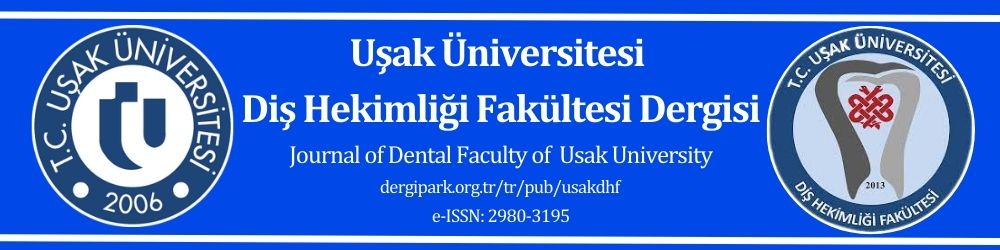 Original Research/Review/Case Report/Letter to the Editor (Indicate the article type)Original Research/Review/Case Report/Letter to the Editor (Indicate the article type)Title (Times New Roman font, 14 point, Initial Letters Capitalized, aligned left)Title (Times New Roman font, 14 point, Initial Letters Capitalized, aligned left)First Author1, Second Author2, Third Author3 First Author1, Second Author2, Third Author3 1Instituation, City, Country, e-mail, ORCID ID: 0000-xxxx-xxxx-xxxx   (Times New Roman font size 9 points)1Instituation, City, Country, e-mail, ORCID ID: 0000-xxxx-xxxx-xxxx   (Times New Roman font size 9 points)2Instituation, City, Country, e-mail, ORCID ID: 0000-xxxx-xxxx-xxxx   (Times New Roman font size 9 points)2Instituation, City, Country, e-mail, ORCID ID: 0000-xxxx-xxxx-xxxx   (Times New Roman font size 9 points)3Instituation, City, Country, e-mail, ORCID ID: 0000-xxxx-xxxx-xxxx   (Times New Roman font size 9 points)3Instituation, City, Country, e-mail, ORCID ID: 0000-xxxx-xxxx-xxxx   (Times New Roman font size 9 points)Article History AbstractReceived: xx.xx.xxxxRevised  : xx.xx.xxxxAccepted: xx.xx.xxxxAbstract should be written in Times New Roman font, 9-point font, single line spacing and 150-200 words. The scope, purpose, method and result of the study should be briefly given in the abstract. Abstract should be written in Times New Roman font, 9-point font, single line spacing and 150-200 words. The scope, purpose, method and result of the study should be briefly given in the abstract. Abstract should be written in Times New Roman font, 9-point font, single line spacing and 150-200 words. The scop e, purpose, method and result of the study should be briefly given in the abstract. Abstract should be written in Times New Roman font, 9-point font, single line spacing and 150-200 words. The scope, purpose, method and result of the study should be briefly given in the abstract. Abstract should be written in Times New Roman font, 9-point font, single line spacing and 150-200 words. The scope, purpose, method and result of the study should be briefly given in the abstract. Abstract should be written in Times New Roman font, 9-point font, single line spacing and 150-200 words. The scope, purpose, method and result of the study should be briefly given in the abstract.KeywordsAbstract should be written in Times New Roman font, 9-point font, single line spacing and 150-200 words. The scope, purpose, method and result of the study should be briefly given in the abstract. Abstract should be written in Times New Roman font, 9-point font, single line spacing and 150-200 words. The scope, purpose, method and result of the study should be briefly given in the abstract. Abstract should be written in Times New Roman font, 9-point font, single line spacing and 150-200 words. The scop e, purpose, method and result of the study should be briefly given in the abstract. Abstract should be written in Times New Roman font, 9-point font, single line spacing and 150-200 words. The scope, purpose, method and result of the study should be briefly given in the abstract. Abstract should be written in Times New Roman font, 9-point font, single line spacing and 150-200 words. The scope, purpose, method and result of the study should be briefly given in the abstract. Abstract should be written in Times New Roman font, 9-point font, single line spacing and 150-200 words. The scope, purpose, method and result of the study should be briefly given in the abstract.Keyword 1Keyword 2Keyword 3Keyword 4Keyword 5(Maximum 5 keywords)Abstract should be written in Times New Roman font, 9-point font, single line spacing and 150-200 words. The scope, purpose, method and result of the study should be briefly given in the abstract. Abstract should be written in Times New Roman font, 9-point font, single line spacing and 150-200 words. The scope, purpose, method and result of the study should be briefly given in the abstract. Abstract should be written in Times New Roman font, 9-point font, single line spacing and 150-200 words. The scop e, purpose, method and result of the study should be briefly given in the abstract. Abstract should be written in Times New Roman font, 9-point font, single line spacing and 150-200 words. The scope, purpose, method and result of the study should be briefly given in the abstract. Abstract should be written in Times New Roman font, 9-point font, single line spacing and 150-200 words. The scope, purpose, method and result of the study should be briefly given in the abstract. Abstract should be written in Times New Roman font, 9-point font, single line spacing and 150-200 words. The scope, purpose, method and result of the study should be briefly given in the abstract.Turkish Title (Times New Roman font, 14 point, Initial Letters Capitalized, aligned left) (Not mandatory for authors whose native language is not Turkish)Turkish Title (Times New Roman font, 14 point, Initial Letters Capitalized, aligned left) (Not mandatory for authors whose native language is not Turkish)Makale GeçmişiÖzAlındı          : xx.xx.xxxxDüzeltildi    : xx.xx.xxxxKabul Edildi: xx.xx.xxxxTurkish abstract is not mandatory for authors whose native language is not Turkish. Turkish abstract is not mandatory for authors whose native language is not Turkish. Turkish abstract is not mandatory for authors whose native language is not Turkish. Turkish abstract is not mandatory for authors whose native language is not Turkish. Turkish abstract is not mandatory for authors whose native language is not Turkish. Turkish abstract is not mandatory for authors whose native language is not Turkish. Turkish abstract is not mandatory for authors whose native language is not Turkish. Turkish abstract is not mandatory for authors whose native language is not Turkish. Turkish abstract is not mandatory for authors whose native language is not Turkish. Turkish abstract is not mandatory for authors whose native language is not Turkish. Turkish abstract is not mandatory for authors whose native language is not Turkish. Turkish abstract is not mandatory for authors whose native language is not Turkish. Turkish abstract is not mandatory for authors whose native language is not Turkish.Anahtar KelimelerTurkish abstract is not mandatory for authors whose native language is not Turkish. Turkish abstract is not mandatory for authors whose native language is not Turkish. Turkish abstract is not mandatory for authors whose native language is not Turkish. Turkish abstract is not mandatory for authors whose native language is not Turkish. Turkish abstract is not mandatory for authors whose native language is not Turkish. Turkish abstract is not mandatory for authors whose native language is not Turkish. Turkish abstract is not mandatory for authors whose native language is not Turkish. Turkish abstract is not mandatory for authors whose native language is not Turkish. Turkish abstract is not mandatory for authors whose native language is not Turkish. Turkish abstract is not mandatory for authors whose native language is not Turkish. Turkish abstract is not mandatory for authors whose native language is not Turkish. Turkish abstract is not mandatory for authors whose native language is not Turkish. Turkish abstract is not mandatory for authors whose native language is not Turkish.Anahtar Kelime 1Anahtar Kelime 2Anahtar Kelime 3Anahtar Kelime 4Anahtar Kelime 5(En fazla 5 adet)Turkish abstract is not mandatory for authors whose native language is not Turkish. Turkish abstract is not mandatory for authors whose native language is not Turkish. Turkish abstract is not mandatory for authors whose native language is not Turkish. Turkish abstract is not mandatory for authors whose native language is not Turkish. Turkish abstract is not mandatory for authors whose native language is not Turkish. Turkish abstract is not mandatory for authors whose native language is not Turkish. Turkish abstract is not mandatory for authors whose native language is not Turkish. Turkish abstract is not mandatory for authors whose native language is not Turkish. Turkish abstract is not mandatory for authors whose native language is not Turkish. Turkish abstract is not mandatory for authors whose native language is not Turkish. Turkish abstract is not mandatory for authors whose native language is not Turkish. Turkish abstract is not mandatory for authors whose native language is not Turkish. Turkish abstract is not mandatory for authors whose native language is not Turkish.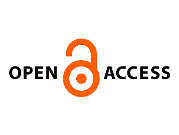 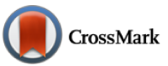 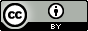 Variablen%Variablen%GenderAgeMale7986.8Below 2622.2Female1213.226-353437.4Total91100.036-452626.3Education46 and above2934.1High school1213.2Total91100.0Post-secondary vocational school66.6Settlement LocationHigher education6369.2Village and Town1011.0Postgraduate1011.0City Center8189.0Total91100.0Total91100.0Number of StudentsNumber of StudentsNumber of StudentsNumber of StudentsNumber of StudentsSchool Type1-5051-100101-500More than 500 TotalAnatolian High School03184667Science High School00123Imam Hatip High School01203Vocational High School00033Other High Schoola105915Total14266091VariablesβR2tConclusionH1.580**.3366.900AcceptanceH2.2271.166RedH3.311*.2302.274Acceptance